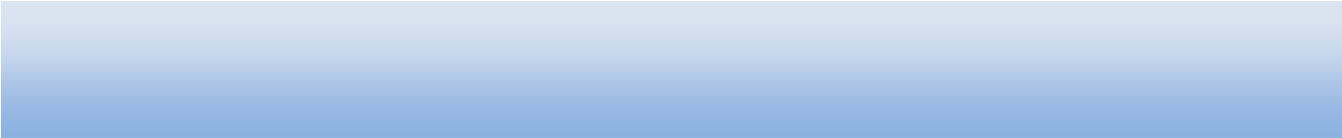 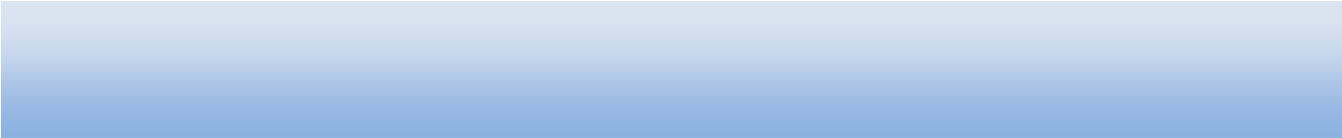 ثبت نام مشمولین طرح رشته های اجباری جهت محلهای مورد نیاز (ذکر شده در سایت معاونتها) همیشه امکان پذیر است.ثبت نام مشمولین رشته های اختیاری در صورت نیاز به نیرو براساس محلهای اعلام شده در سایت معاونتها هر 6 ماه یکبار انجام                      می گیرید.ثبت نام مشمولین قانون خدمت پزشکان و پیراپزشکان رشته هاي پرستاري ، اتاق عمل ، هوشبري ، علوم آزمایشگاهی و گرایشهاي مرتبط ، رادیولوژي و  گرایشهاي مرتبط ، مدیریت خدمات بهداشتی درمانی،  فناوري اطلاعات سلامت، شنوایی سنجی ، بینایی سنجی ،فوریتهاي پزشکی ، تجهیزات پزشکی و رشته هاي تغذیه روانشناسی بالینی متقاضی خدمت در  بیمارستانها ثبت نام مشمولین رشته های اختیاری هر 6 ماه یکبار انجام می گیرید.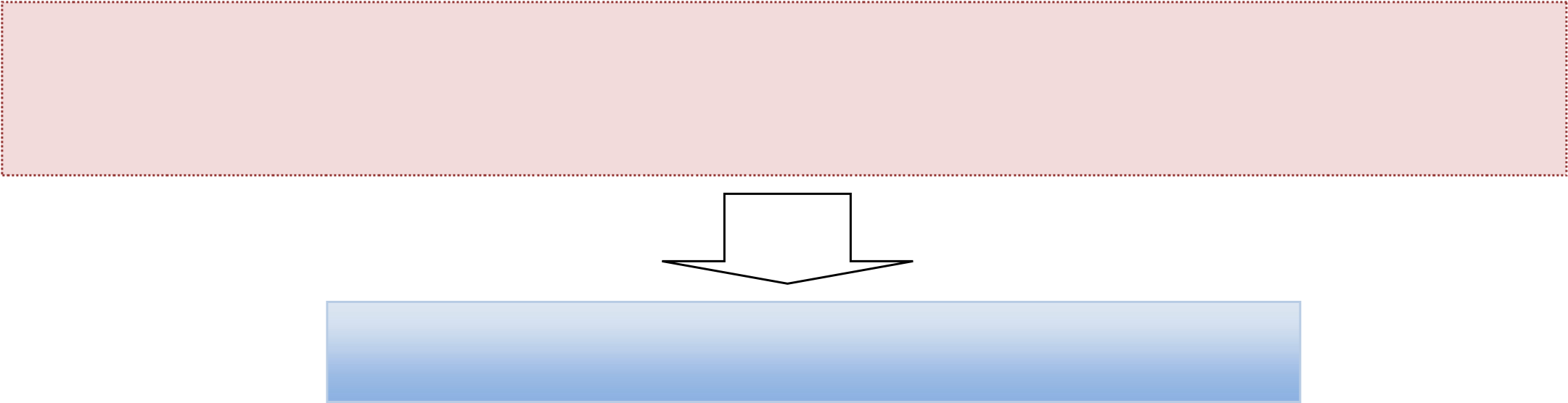     در سایتhttp://ta.mui.ac.ir    معاونت درمانثبت نام مشولین قانون خدمت پزشکان و پیراپزشکان رشته هاي پزشکی و دندانپزشکی( پس از معرفی از طریق وزارت بهداشت به این استان)  بهداشت عمومی، بهداشت حرفه اي ، بهداشت محیط و رشته هاي  تغذیه و روانشناسی بالینی متقاضی خدمت در شبکه هاي بهداشت  و درمان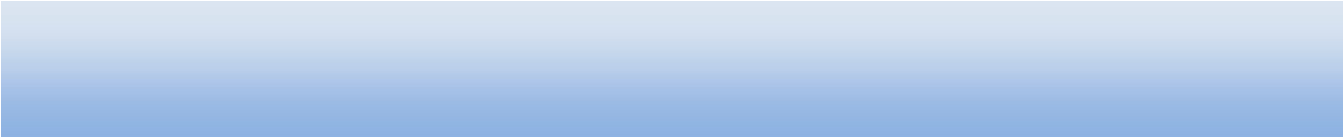 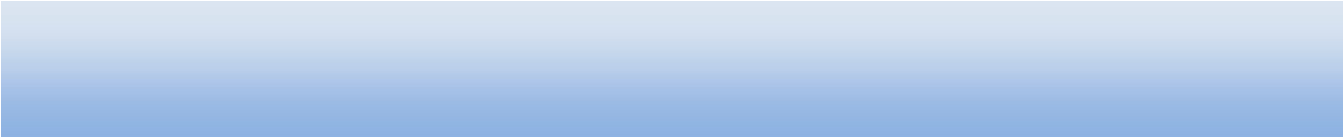     در  سایتhttp://phc.mui.ac.ir   معاونت بهداشتی                                                                                                                در سایت	  	http://fdo.mui.ac.ir  معاونت غذا و دارو  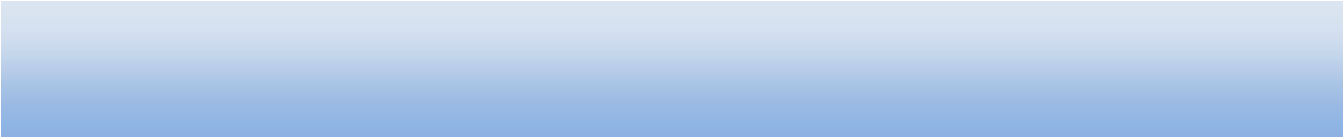 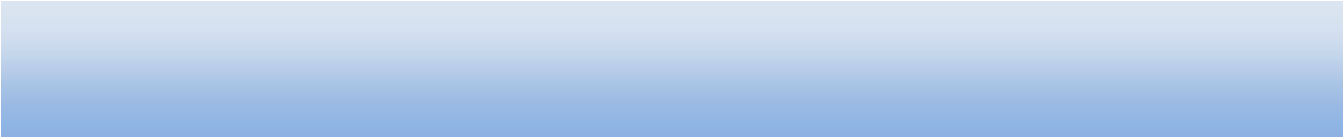 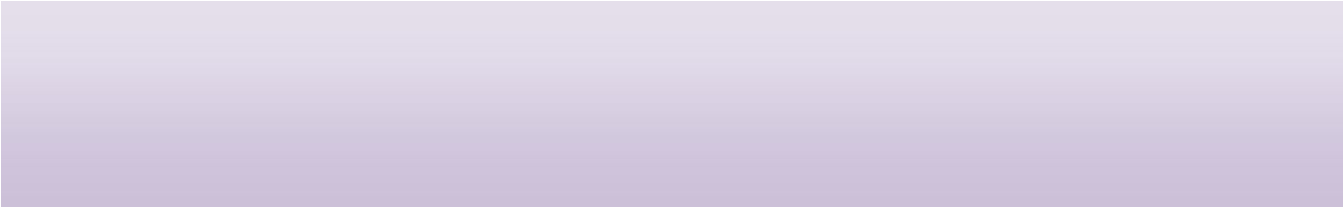 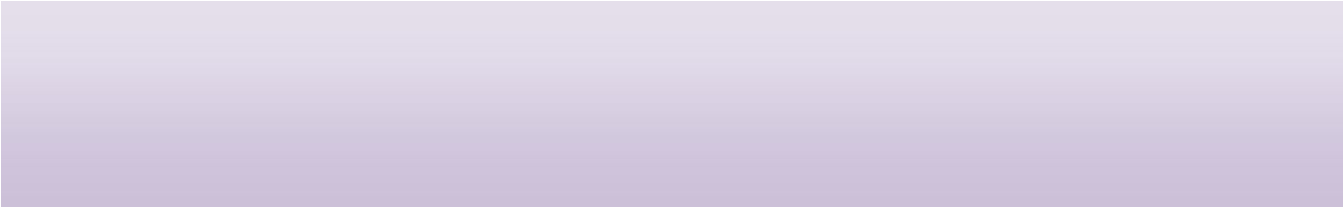 جهت دریافت گواهی پایان طرح به ساختمان شماره 3 طبقه اول واحد  بایگانی موضوعی مراجعه فرمایید.جهت دریافت فرم تسویه حساب صندوق رفاه دانشجویی به ساختمان معاونت دانشجویی واقع در جنب مسجد و سلف دانشجویان  مراجعه فرمایید.